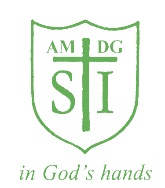 St Ignatius' MilestonesYear 3    Write a story for EYFS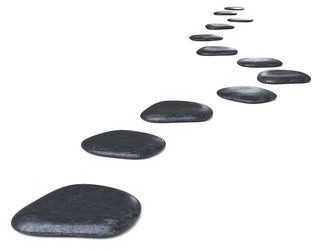 Write in hieroglyphics    Visit a museum  Do Pedestrian TrainingMake a Greek FeastDesign and make a toy Learn and perform a song in SpanishTake part in a poetry competition